Safe Work ProcedureDescription of WorkDescription of WorkDescription of WorkDescription of WorkDescription of WorkUse of a step platform ladderUse of a step platform ladderUse of a step platform ladderUse of a step platform ladderUse of a step platform ladderUse of a step platform ladderImageImageImageImageImagePotential hazards (list below)Potential hazards (list below)Potential hazards (list below)Potential hazards (list below)Potential hazards (list below)Potential hazards (list below)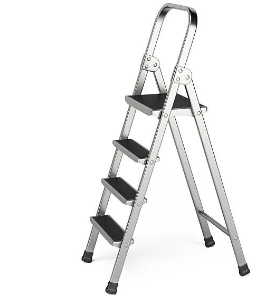 Fall from >2 metresManual handlingFall from >2 metresManual handlingFall from >2 metresManual handlingFall from >2 metresManual handlingFall from >2 metresManual handlingFall from >2 metresManual handlingPersonal Protective Equipment (PPE) (check the box for required PPE)Personal Protective Equipment (PPE) (check the box for required PPE)Personal Protective Equipment (PPE) (check the box for required PPE)Personal Protective Equipment (PPE) (check the box for required PPE)Personal Protective Equipment (PPE) (check the box for required PPE)Personal Protective Equipment (PPE) (check the box for required PPE)Personal Protective Equipment (PPE) (check the box for required PPE)Personal Protective Equipment (PPE) (check the box for required PPE)Personal Protective Equipment (PPE) (check the box for required PPE)Personal Protective Equipment (PPE) (check the box for required PPE)Personal Protective Equipment (PPE) (check the box for required PPE)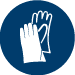 Gloves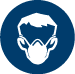 Face Masks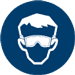 Eye ProtectionEye Protection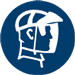 Welding MaskWelding Mask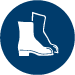 Appropriate FootwearAppropriate Footwear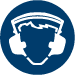 Hearing Protection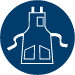 Protective ClothingProtective Clothing Safe Work Procedure  Safe Work Procedure  Safe Work Procedure  Safe Work Procedure  Safe Work Procedure  Safe Work Procedure  Safe Work Procedure  Safe Work Procedure  Safe Work Procedure  Safe Work Procedure  Safe Work Procedure 1.   Pre-operation:Ladder is free from defects or damage before useLadder has a top hand railLadder has non-slip feetConsider whether a second person is needed to assist in securing the ladder and passing materialsLoad rating of ladder is not exceeded2.   Operation:Ladder is positioned on a firm, level and non-slip surfaceLadder is in the fully open position with the spreaders lockedCheck for overhead hazard prior to ascending ladderAlways have two free hands to ascend and descend the ladderHighest rung on the ladder that you can stand on is clearly labelled. If the rung is not labelled, feet should be no higher than the second rung from the top plateUndertake work facing the ladderWork within an arm’s reach to avoid falling sidewaysLadder is not left unattended3.   Post-operation:Store ladder on hooks at waist height1.   Pre-operation:Ladder is free from defects or damage before useLadder has a top hand railLadder has non-slip feetConsider whether a second person is needed to assist in securing the ladder and passing materialsLoad rating of ladder is not exceeded2.   Operation:Ladder is positioned on a firm, level and non-slip surfaceLadder is in the fully open position with the spreaders lockedCheck for overhead hazard prior to ascending ladderAlways have two free hands to ascend and descend the ladderHighest rung on the ladder that you can stand on is clearly labelled. If the rung is not labelled, feet should be no higher than the second rung from the top plateUndertake work facing the ladderWork within an arm’s reach to avoid falling sidewaysLadder is not left unattended3.   Post-operation:Store ladder on hooks at waist height1.   Pre-operation:Ladder is free from defects or damage before useLadder has a top hand railLadder has non-slip feetConsider whether a second person is needed to assist in securing the ladder and passing materialsLoad rating of ladder is not exceeded2.   Operation:Ladder is positioned on a firm, level and non-slip surfaceLadder is in the fully open position with the spreaders lockedCheck for overhead hazard prior to ascending ladderAlways have two free hands to ascend and descend the ladderHighest rung on the ladder that you can stand on is clearly labelled. If the rung is not labelled, feet should be no higher than the second rung from the top plateUndertake work facing the ladderWork within an arm’s reach to avoid falling sidewaysLadder is not left unattended3.   Post-operation:Store ladder on hooks at waist height1.   Pre-operation:Ladder is free from defects or damage before useLadder has a top hand railLadder has non-slip feetConsider whether a second person is needed to assist in securing the ladder and passing materialsLoad rating of ladder is not exceeded2.   Operation:Ladder is positioned on a firm, level and non-slip surfaceLadder is in the fully open position with the spreaders lockedCheck for overhead hazard prior to ascending ladderAlways have two free hands to ascend and descend the ladderHighest rung on the ladder that you can stand on is clearly labelled. If the rung is not labelled, feet should be no higher than the second rung from the top plateUndertake work facing the ladderWork within an arm’s reach to avoid falling sidewaysLadder is not left unattended3.   Post-operation:Store ladder on hooks at waist height1.   Pre-operation:Ladder is free from defects or damage before useLadder has a top hand railLadder has non-slip feetConsider whether a second person is needed to assist in securing the ladder and passing materialsLoad rating of ladder is not exceeded2.   Operation:Ladder is positioned on a firm, level and non-slip surfaceLadder is in the fully open position with the spreaders lockedCheck for overhead hazard prior to ascending ladderAlways have two free hands to ascend and descend the ladderHighest rung on the ladder that you can stand on is clearly labelled. If the rung is not labelled, feet should be no higher than the second rung from the top plateUndertake work facing the ladderWork within an arm’s reach to avoid falling sidewaysLadder is not left unattended3.   Post-operation:Store ladder on hooks at waist height1.   Pre-operation:Ladder is free from defects or damage before useLadder has a top hand railLadder has non-slip feetConsider whether a second person is needed to assist in securing the ladder and passing materialsLoad rating of ladder is not exceeded2.   Operation:Ladder is positioned on a firm, level and non-slip surfaceLadder is in the fully open position with the spreaders lockedCheck for overhead hazard prior to ascending ladderAlways have two free hands to ascend and descend the ladderHighest rung on the ladder that you can stand on is clearly labelled. If the rung is not labelled, feet should be no higher than the second rung from the top plateUndertake work facing the ladderWork within an arm’s reach to avoid falling sidewaysLadder is not left unattended3.   Post-operation:Store ladder on hooks at waist height1.   Pre-operation:Ladder is free from defects or damage before useLadder has a top hand railLadder has non-slip feetConsider whether a second person is needed to assist in securing the ladder and passing materialsLoad rating of ladder is not exceeded2.   Operation:Ladder is positioned on a firm, level and non-slip surfaceLadder is in the fully open position with the spreaders lockedCheck for overhead hazard prior to ascending ladderAlways have two free hands to ascend and descend the ladderHighest rung on the ladder that you can stand on is clearly labelled. If the rung is not labelled, feet should be no higher than the second rung from the top plateUndertake work facing the ladderWork within an arm’s reach to avoid falling sidewaysLadder is not left unattended3.   Post-operation:Store ladder on hooks at waist height1.   Pre-operation:Ladder is free from defects or damage before useLadder has a top hand railLadder has non-slip feetConsider whether a second person is needed to assist in securing the ladder and passing materialsLoad rating of ladder is not exceeded2.   Operation:Ladder is positioned on a firm, level and non-slip surfaceLadder is in the fully open position with the spreaders lockedCheck for overhead hazard prior to ascending ladderAlways have two free hands to ascend and descend the ladderHighest rung on the ladder that you can stand on is clearly labelled. If the rung is not labelled, feet should be no higher than the second rung from the top plateUndertake work facing the ladderWork within an arm’s reach to avoid falling sidewaysLadder is not left unattended3.   Post-operation:Store ladder on hooks at waist height1.   Pre-operation:Ladder is free from defects or damage before useLadder has a top hand railLadder has non-slip feetConsider whether a second person is needed to assist in securing the ladder and passing materialsLoad rating of ladder is not exceeded2.   Operation:Ladder is positioned on a firm, level and non-slip surfaceLadder is in the fully open position with the spreaders lockedCheck for overhead hazard prior to ascending ladderAlways have two free hands to ascend and descend the ladderHighest rung on the ladder that you can stand on is clearly labelled. If the rung is not labelled, feet should be no higher than the second rung from the top plateUndertake work facing the ladderWork within an arm’s reach to avoid falling sidewaysLadder is not left unattended3.   Post-operation:Store ladder on hooks at waist height1.   Pre-operation:Ladder is free from defects or damage before useLadder has a top hand railLadder has non-slip feetConsider whether a second person is needed to assist in securing the ladder and passing materialsLoad rating of ladder is not exceeded2.   Operation:Ladder is positioned on a firm, level and non-slip surfaceLadder is in the fully open position with the spreaders lockedCheck for overhead hazard prior to ascending ladderAlways have two free hands to ascend and descend the ladderHighest rung on the ladder that you can stand on is clearly labelled. If the rung is not labelled, feet should be no higher than the second rung from the top plateUndertake work facing the ladderWork within an arm’s reach to avoid falling sidewaysLadder is not left unattended3.   Post-operation:Store ladder on hooks at waist height1.   Pre-operation:Ladder is free from defects or damage before useLadder has a top hand railLadder has non-slip feetConsider whether a second person is needed to assist in securing the ladder and passing materialsLoad rating of ladder is not exceeded2.   Operation:Ladder is positioned on a firm, level and non-slip surfaceLadder is in the fully open position with the spreaders lockedCheck for overhead hazard prior to ascending ladderAlways have two free hands to ascend and descend the ladderHighest rung on the ladder that you can stand on is clearly labelled. If the rung is not labelled, feet should be no higher than the second rung from the top plateUndertake work facing the ladderWork within an arm’s reach to avoid falling sidewaysLadder is not left unattended3.   Post-operation:Store ladder on hooks at waist heightCompetent persons (the following persons are authorised to undertake the task, operate, supervise and test students on the plant or equipment)Competent persons (the following persons are authorised to undertake the task, operate, supervise and test students on the plant or equipment)Competent persons (the following persons are authorised to undertake the task, operate, supervise and test students on the plant or equipment)Competent persons (the following persons are authorised to undertake the task, operate, supervise and test students on the plant or equipment)Competent persons (the following persons are authorised to undertake the task, operate, supervise and test students on the plant or equipment)Competent persons (the following persons are authorised to undertake the task, operate, supervise and test students on the plant or equipment)Competent persons (the following persons are authorised to undertake the task, operate, supervise and test students on the plant or equipment)Competent persons (the following persons are authorised to undertake the task, operate, supervise and test students on the plant or equipment)Competent persons (the following persons are authorised to undertake the task, operate, supervise and test students on the plant or equipment)Competent persons (the following persons are authorised to undertake the task, operate, supervise and test students on the plant or equipment)NameNameNameTitle / roleTitle / roleTitle / roleTitle / roleContact detailsContact detailsContact details